                                                                                                                  Aθήνα, 02.09.2016Α Ν Α Κ Ο Ι Ν Ω Σ ΗΑνακοινώνεται στους φοιτητές του Ιδρύματος ότι σύμφωνα με την απόφαση της 2ης/2016 Συνεδρίασης της Συγκλήτου (12.04.2016) απονέμεται το Θωμαϊδειο Βραβείο για την καλύτερη διδακτορική εργασία έτους 2014 ως εξής:Για το βραβείο Καλύτερης Διδακτορικής Εργασίας Έτους 2014 χορηγούνται τα βραβεία: 1ο Βραβείο – 3.000,00€: στη διδακτορική διατριβή με θέμα «Ανάπτυξη και διερεύνηση ιδιοτήτων νανοδομών για βιοεφαρμογές» της διδάκτορος κας Αμαλίας Σκαρμούτσου (Σχολή Χημικών  Μηχανικών),2ο Βραβείο – 2.000,00€: στη διδακτορική διατριβή με θέμα «Προστασία των μέτρων στήριξης σηράγγων από πυρκαγιά» του διδάκτορος κ. Κωνσταντίνου-Μιλτιάδη Σακκά (Σχολή Μηχανικών Μεταλλείων Μεταλλουργών),3ο Βραβείο - 1.000,00€: στη διδακτορική διατριβή με θέμα «Φωτονικές δομές για τον έλεγχο των ηλεκτρομαγνητικών κυμάτων στη νανοκλίμακα» του διδάκτορος κ. Ευάγγελου Αλμπάνη (Σχολή Εφαρμοσμένων Μαθηματικών και Φυσικών Επιστημών),και οι έπαινοι, χωρίς χρηματική χορηγία, στις διδακτορικές διατριβές με θέμα:«Μοντελοποίηση συμπεριφοράς κυττάρων μέσω ανάλυσης σημάτων» του διδάκτορος κ. Ιωάννη Μελά (Σχολή Μηχανολόγων Μηχανικών),«Ολοκληρωμένη μεθοδολογία υποστήριξης αποφάσεων προώθησης μεταφοράς τεχνολογίας στο πλαίσιο της κλιματικής αλλαγής» της διδάκτορος κας Χαρίκλειας Καρακώστα (Σχολή Ηλεκτρολόγων Μηχανικών και Μηχανικών Υπολογιστών),«Χωρικές πολιτικές και λόγος για την πόλη την περίοδο της δικτατορίας (1967-1974). Τομές και συνέχειες στη διαδικασία συγκρότησης του ελληνικού αστικού χώρου» του διδάκτορος κ. Πασχάλη Σαμαρίνη (Σχολή Αρχιτεκτόνων Μηχανικών),«A study on geodetic boundary value problems in ellipsoidal geometry (Διερεύνηση γεωδαιτικών προβλημάτων συνοριακών τιμών σε ελλειψοειδή γεωμετρία)» του διδάκτορος κ. Γεωργίου Πάνου (Σχολή Αγρονόμων και Τοπογράφων Μηχανικών).Θα εκδοθούν τα χρηματικά εντάλματα πληρωμής των δικαιούχων από την Δ/νση Οικονομικών Υπηρεσιών. Η δαπάνη θα βαρύνει το Κληροδότημα ΕΜΠ «Δ.Θωμαϊδη».Τυχόν ενστάσεις μπορούν να υποβληθούν εντός δέκα ημερών από την ανάρτηση της σχετικής απόφασης στην ιστοσελίδα του ΕΜΠ και στις προθήκες του Τμήματος Φοιτητικής Μέριμνας, ήτοι μέχρι και τις 12.09.2016.Η απόφαση της Συγκλήτου και τα σχετικά παραστατικά για την επίδοση του εν λόγω Βραβείου θα διαβιβασθούν στο Υπουργείο Παιδείας, Έρευνας και Θρησκευμάτων και στην Αποκεντρωμένη Διοίκηση Αττικής για την τελική έγκριση. Σε περίπτωση που εγκριθεί η επίδοσή του, θα ενημερωθούν οι δικαιούχοι από το Τμήμα Διαχείρισης Περιουσίας της Δ/νσης Οικονομικών Υπηρεσιών για την παραλαβή των ενταλμάτων τους.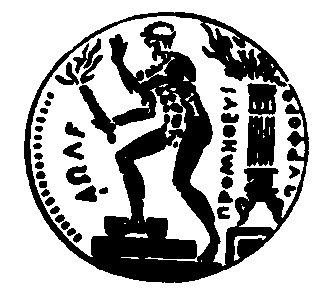 EΘΝΙΚΟ  ΜΕΤΣΟΒΙΟ  ΠΟΛΥΤΕΧΝΕΙΟΓΕΝΙΚΗ ΔΙΕΥΘΥΝΣΗ ΔΙΟΙΚΗΤΙΚΗΣ ΣΤΗΡΙΞΗΣ & ΣΠΟΥΔΩΝΔΙΕΥΘΥΝΣΗ ΜΕΡΙΜΝΑΣΤΜΗΜΑ  ΦΟΙΤΗΤΙΚΗΣ  ΜΕΡΙΜΝΑΣΗρ.Πολυτεχνείου 9, Πολυτεχνειούπολη, Ζωγράφου,157- 80, Αθήνα , Τηλ. 210 7721928ΜΕ ΕΝΤΟΛΗ ΤΟΥ ΠΡΥΤΑΝΗΟ ΠΡΟΪΣΤΑΜΕΝΟΣ ΤΗΣΔ/ΝΣΗΣ ΜΕΡΙΜΝΑΣ ΦΡ. ΒΟΡΤΕΛΙΝΟΣ